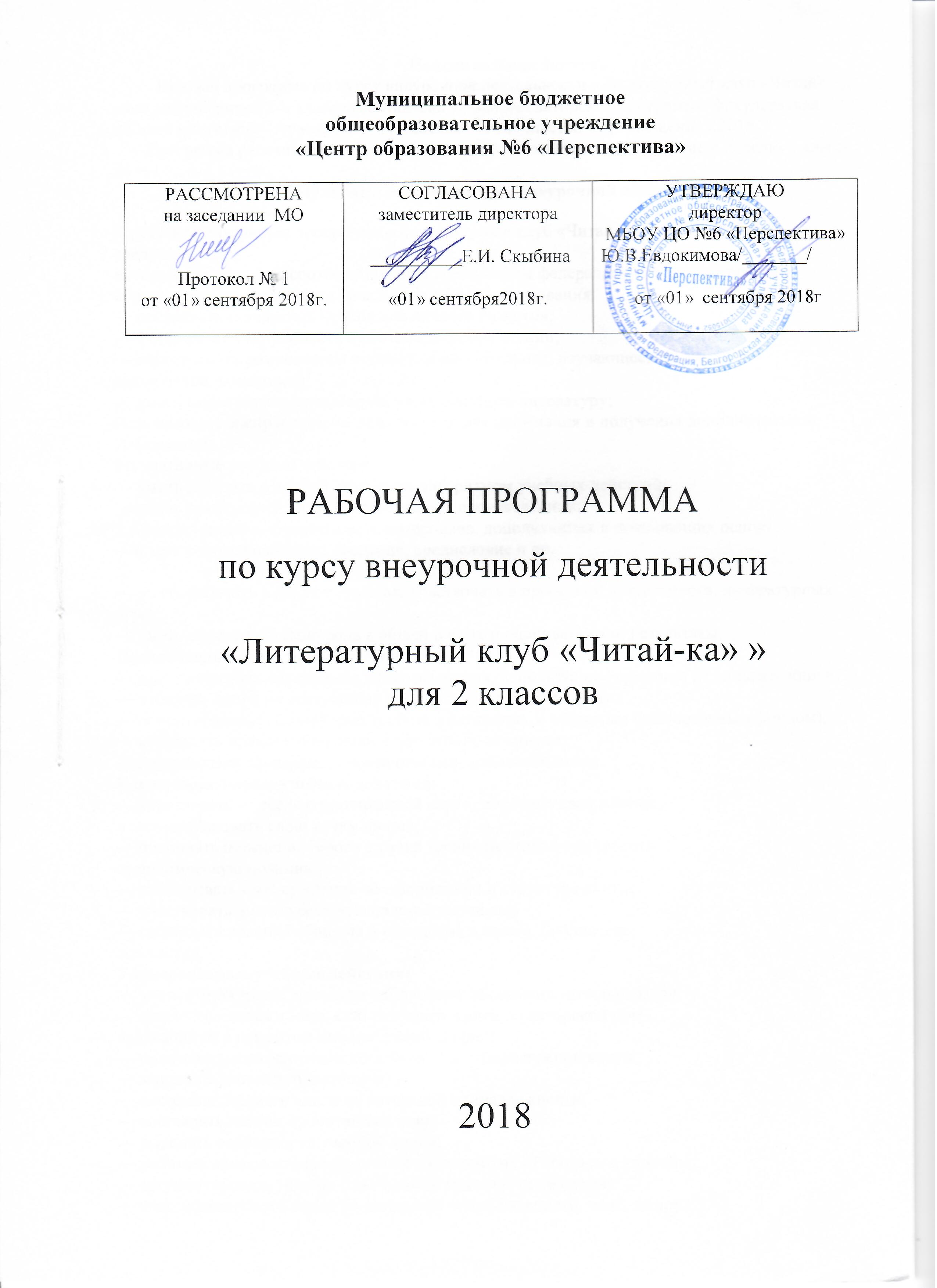 Пояснительная запискаРабочая программа по курсу внеурочной деятельности «Литературный клуб «Читай-ка»» для учащихся 2-х классов составлена на основе: авторской программы факультатива  «Юный книголюб»  пособие для учителей общеобразовательных учреждений. Москва// Издательство «Просвещение»:2016г.        Программа рассчитана на 1 год обучения. Курс включает одно занятие в неделю 2 класс-34 ч.Результаты освоения курса внеурочной деятельности В результате освоения программы «Литературный клуб «Читай-ка»» формируются следующиепредметные умения, соответствующие требованиям федерального государственного образовательного стандарта начального общего образования:— осознавать значимость чтения для личного развития;— формировать потребность в систематическом чтении;— использовать разные виды чтения (ознакомительное, изучающее,выборочное, поисковое);— уметь самостоятельно выбирать интересующую литературу;— пользоваться справочными источниками для понимания и получения дополнительной информации.Регулятивные учебные действия:— уметь работать с книгой, пользуясь алгоритмом учебных действий;— уметь самостоятельно работать с новым произведением;1 Аппарат книги — совокупность материалов, дополняющих и поясняющих основ-ной текст: титульный лист, введение, предисловие и пр.5— уметь работать в парах и группах, участвовать в проектной деятельности, литературных играх;— уметь определять свою роль в общей работе и оценивать свои результаты.Познавательные учебные действия:— прогнозировать содержание книги до чтения, используя информацию из аппарата книги;— отбирать книги по теме, жанру и авторской принадлежности;— ориентироваться в мире книг (работа с каталогом, с открытым библиотечным фондом);— составлять краткие аннотации к прочитанным книгам;— пользоваться словарями, справочниками, энциклопедиями.Коммуникативные учебные действия:— участвовать в беседе о прочитанной книге, выражать своё мнениеи аргументировать свою точку зрения;— оценивать поведение героев с точки зрения морали, формироватьсвою этическую позицию;— высказывать своё суждение об оформлении и структуре книги;— участвовать в конкурсах чтецов и рассказчиков;— соблюдать правила общения и поведения в школе, библиотеке,дома и т. д.Универсальные учебные действия:— знать структурные элементы библиотеки: абонемент, читальный зал;— ориентироваться в мире книг (отбирать книги по авторской принадлежности в открытом библиотечном фонде);— пользоваться алфавитным каталогом для отбора нужной книги;— заполнять каталожную карточку;— систематизировать книги по авторской принадлежности;— составлять список прочитанных книг;— выделять особенности учебной книги;— работать самостоятельно с книгой по алгоритму «Работаем с книгой»;— аргументировать мнение о выбранной книге (устный отзыв);— классифицировать книги по авторской принадлежности, теме, жанруСодержание курса внеурочной деятельности с указанием форм организации и видов деятельности  Содержание курса 2 класс (34 ч) Каким должен быть литературный клуб(1час)Стихи о школе и детях(1час) С.Я.Маршак «Первый день календаря», «Про одного ученика и шесть единиц» А.Плещеев «Чему в школе учат»Из чего состоит книга?Сказки о животных(2часа)В. Сутеев «Мышонок и карандаш». Р. Киплинг «Слонёнок»Заседание литературного клуба. Определение особенностей жанра сказок о животных.Загадки о животных.(3часа) Сеф «Ключ от сказки», К.И.Чуковский «Загадки», Русские народные загадки.Учимся отгадывать загадки, находить ключевые слова, ориентировать в теме чтения по заглавию. Поиск загадок для составления классного сборника загадок.Учимся дружить.(5часов) Е.Пермяк «Два рассказа», «Самое страшное», В.А.Осеева «Пёрышко»Заседание литературного клуба «Осенины»М. Пришвин «Листопадничек»Определем жанр произведения и тему, составляем план произведения. Учимся выразительно читать с интонацией сочувствия, обиды, сопереживания.Худому делу - худой конец.(2часа)Итальянская сказка «Как осёл петь перестал»Учимся работать с книгой: обложка, иллюстрации, автор, тема, жанр. Стихи о Родине.(3часа)Могилевская «Сказка о громком барабане», Стихи о Родине.Весёлые стихи. (2часа)Д.Хармс « Иван Торопышкин»Обзор различных изданий одного произведения. «На ярмарке» (3часа)Малые фольклорные жанры.Определение темы чтения с опорой на иллюстрации, заглавие, фамилию автора. Сочинение сказки о неживом предмете Р. М.Пришвин «Лисичкин хлеб»Забавные стихи(2часа). А.Барто « Дом переехал», Хармс «12 поваров»Е.Благинина «Чудесные часы», « Стихи о ёлке». Рассказы и стихи о подвигах.(1 час) Емельянов «Храбрая девочка» Тебе смешно, а мне до сердца дошло (1час) Е. Чарушин «Кошка Маруська»Учимся разграничивать книгу – произведение и книгу – сборник. О героизме и трусости.(1час) С.Маршак «Рассказ о неизвестном герое»Знакомство с понятием «легенда».Жизнь дана на добрые дела. Б.Житков « Помощь идет» Е.Пермяк « Пичугин мост»Произведения о ребятах – сверстниках. Киселев « Мальчик Огонек», Родину – мать учись защищать. А.Гайдар «Сказка о военной тайне» Книги о ребятах и их делах(6часов). А.Барто « Было у бабушки 40 внучат» Там, где раз пророс вопрос, зреет крепкий разум. Китайская народная сказка « Ребёнок и мудрец», « Отчего у белого медведя нос черный»Юсупов « Почему у лягушки нет хвоста»Весна, весна на улице, весенние деньки! Б. Заходер «Товарищам детям», Э. Шим « Чем встречают весну?»Знай и люби родную природу!Е. Чарушин «Большие и маленькие»Произведения о растениях. Э. Шим «Неслышные голоса» Н.Павлова « Живая бусина» Все за одного, а один за всех, тогда и в деле будет успех. Н.Носов «Огурцы»Викторина «По страницам любимых книгФормы подведения итогов реализации курсаСпособы проверки знаний и умений: участие воспитанников в праздниках, конкурсах, и мероприятиях школы и города;открытые занятия, внеклассные мероприятия данной направленности.Тематическое планированиеУчебно-тематический планСписок литературы:1.Пособие для учителей общеобразовательных учреждений. Москва// Издательство «Просвещение»:20162. Газета «Педсовет». - 2005 №3; 2016. №63. Галактионова Т. Г., Савина С. О., Назаровская Я. Г., Жук С Г. Учимся успешному чтению. 4.Портфель читателя.2 класс – 2-е изд.- М.: Просвещение, 2018г.
 Тема занятияКоличество часов, предусмотренных на изучение раздела/темы примерной или авторской программыКоличество часов, предусмотренных изучение разделы/темы рабочей программойВводное занятие. Каким должен быть литературный клубСтихи о школе и детях С.Я.Маршак «Первый день календаря», «Про одного ученика и шесть единиц» А.Плещеев «Чему в школе учат»11Лето с героями любимых книг. Заседание литературного клуба.Из чего состоит книга?11Сказки о животныхВ. Сутеев «Мышонок и карандаш». Р. Киплинг «Слонёнок»11Заседание литературного клуба. Определение особенностей жанра сказок о животных. Пересказ по иллюстрациям. Принести в читательский уголок свою книгу сказок о животных.11Загадки о животных. Сеф «Ключ от сказки», К.И.Чуковский «Загадки», Русские народные загадки.11Учимся отгадывать загадки, находить ключевые слова, ориентировать в теме чтения по заглавию. Поиск загадок для составления классного сборника загадок.11Учимся дружить. Е.Пермяк «Два рассказа», «Самое страшное», В.А.Осеева «Пёрышко»11Заседание литературного клуба «Осенины»М. Пришвин «Листопадничек»11Определять жанр произведения и тему, составлять план произведения. 11Учимся выразительно читать с интонацией сочувствия, обиды, сопереживания. Найти пословицы о дружбе и друзьях11Худому делу - худой конец.Итальянская сказка «Как осёл петь перестал»11Учимся работать с книгой: обложка, иллюстрации, автор, тема, жанр. Придумываем своё оригинальное продолжение сказки.11Стихи о Родине.Могилевская «Сказка о громком барабане», Стихи о Родине.11Весёлые стихи. Д.Хармс « Иван Торопышкин»11«На ярмарке»Малые фольклорные жанры.11Определение темы чтения с опорой на иллюстрации, заглавие, фамилию автора. Сочинение сказки о неживом предмете( портфель, кружка, ботинок, ручка и т.д.)11Рассказы о животных. Р. М.Пришвин «Лисичкин хлеб»11Забавные стихи. А.Барто « Дом переехал», Хармс «12 поваров»11Сказки и стихи о приключениях и волшебстве. Е.Благинина «Чудесные часы», « Стихи о ёлке». 11Рассказы и стихи о подвигах.  Емельянов «Храбрая девочка» 11Тебе смешно, а мне до сердца дошло. Е. Чарушин «Кошка Маруська»11Учимся разграничивать книгу – произведение и книгу – сборник. Выделение основных характеристик «настоящего друга» по прочитанным сказкам. Составляем рассказ о лучшем друге11О героизме и трусости. С.Маршак «Рассказ о неизвестном герое»11Знакомство с понятием «легенда».11Жизнь дана на добрые дела. Б.Житков « Помощь идет» Е.Пермяк « Пичугин мост»11Киселев « Мальчик Огонек»11Родину – мать учись защищать. А.Гайдар «Сказка о военной тайне» 11Книги о ребятах и их делах. А.Барто « Было у бабушки 40 внучат» 11Там, где раз пророс вопрос, зреет крепкий разум. Китайская народная сказка « Ребёнок и мудрец», « Отчего у белого медведя нос черный» 11Весна, весна на улице, весенние деньки! Б. Заходер «Товарищам детям», Э. Шим « Чем встречают весну?»11Знай и люби родную природу!Е. Чарушин «Большие и маленькие»,11Произведения о растениях. Э. Шим «Неслышные голоса» Н.Павлова « Живая бусина»11Все за одного, а один за всех, тогда и в деле будет успех. Н.Носов «Огурцы»11Викторина «По страницам любимых книг».11Итого:34 ч.34ч.№ п/пТема занятия Кол-во часовЭлементы содержания занятия Вводное занятие. Каким должен быть литературный клубСтихи о школе и детях С.Я.Маршак «Первый день календаря», «Про одного ученика и шесть единиц» А.Плещеев «Чему в школе учат»1Формирование понятия о роли книги в жизни человека. Высказывать своё суждение об оформлении и структуре книгиЛето с героями любимых книг. Заседание литературного клуба.Из чего состоит книга?1Формирование знаний о составляющих книги. Формирование знаний об учебной книге и ее и ее справочном аппарате.  Элементы структуры учебной книги (обложка, титульный лист, оглавление). Аппарат ориентировки. Правила пользования книгой. Игра «Что в твоём рюкзаке живёт?».Сказки о животныхВ. Сутеев «Мышонок и карандаш». Р. Киплинг «Слонёнок»1Формирование умения участвовать в беседе о прочитанной книге, выражать своё мнениеи аргументировать свою точку зрения;— оценивать поведение героев с точки зрения морали, формироватьсвою этическую позицию.Заседание литературного клуба. Определение особенностей жанра сказок о животных. Пересказ по иллюстрациям. Принести в читательский уголок свою книгу сказок о животных.1уметь работать с книгой, пользуясь алгоритмом учебных действий;— уметь самостоятельно работать с новым произведением;участвовать в беседе о прочитанной книге, выражать своё мнениеи аргументировать свою точку зрения;— оценивать поведение героев с точки зрения морали, формироватьсвою этическую позициюЗагадки о животных. Сеф «Ключ от сказки», К.И.Чуковский «Загадки», Русские народные загадки.1Формировать умение осознавать значимость чтения для личного развития; прогнозировать содержание книги до чтения, используя информацию из аппарата книги;Учимся отгадывать загадки, находить ключевые слова, ориентировать в теме чтения по заглавию. Поиск загадок для составления классного сборника загадок.1Викторина «Что вы знаете о книге?».Формировать умение самостоятельно выбирать интересующую литературу. Учимся дружить. Е.Пермяк «Два рассказа», «Самое страшное», В.А.Осеева «Перышко»1Формировать умение работать с книгой, пользуясь алгоритмом учебных действий;— уметь самостоятельно работать с новым произведением;участвовать в беседе о прочитанной книге, выражать своё мнениеи аргументировать свою точку зрения;Заседание литературного клуба «Осенины»М. Пришвин «Листопадничек»1Участвовать в беседе о прочитанной книге, выражать своё мнениеи аргументировать свою точку зрения;— оценивать поведение героев с точки зрения морали, формироватьсвою этическую позицию;— высказывать своё суждение об оформлении и структуре книги «Здравствуй, осень, золотая!»1 Определять жанр произведения и тему, составлять план произведения. Классифицировать книги по авторской принадлежности, теме, жанру. Подготовка рисунковУчимся выразительно читать с интонацией сочувствия, обиды, сопереживания. Найти пословицы о дружбе и друзьях1Формирование умения выразительно читать. отбирать книги по теме, жанру и авторской принадлежности	Худому делу - худой конец.Итальянская сказка «Как осёл петь перестал»1Знакомство с аппаратом книги. Чтение и рассматривание книги.Читальный зал. Чтение произведений о детях на страницах детскихгазет и журналов.Учимся работать с книгой: обложка, иллюстрации, автор, тема, жанр. Придумываем своё оригинальное продолжение сказки.1Формировать умение работать с книгой, пользуясь алгоритмом учебных действий Аппарат книги — совокупность материалов, дополняющих и поясняющих основ-ной текст: титульный лист, введение, предисловие.Стихи о Родине.Могилевская «Сказка о громком барабане», Стихи о Родине.1Формировать умение: прогнозировать содержание книги до чтения, используя информацию из аппарата книги- использовать разные виды чтения (ознакомительное, изучающее,выборочное, поисковое) Чтение и рассуждение о прочитанном. Подбор книг для тематической выставки книг «О Родине»Весёлые стихи. Д.Хармс « Иван Торопышкин»1Формирование умения работать с книгой, пользуясь алгоритмом учебных действий;— уметь самостоятельно работать с новым произведением;Обзор различных изданий одного произведения. Придумать и нарисовать свою обложку книги к понравившемуся произведению.«На ярмарке»Малые фольклорные жанры.1Закрепление понятия-заадки. Игра «Отгадай загадку». Конкурс «Чистоговорщики». Выделение отличительных особенностей русского фольклора.Определение темы чтения с опорой на иллюстрации, заглавие, фамилию автора. Сочинение сказки о неживом предмете( портфель, кружка, ботинок, ручка и т.д.)1Формировать умение работать с книгой, пользуясь алгоритмом учебных действий Аппарат книги — совокупность материалов, дополняющих и поясняющих основ-ной текст: титульный лист, введение, предисловие.Отработка связи « писатель - книги – тема».  Рассказы о животных. Р. М.Пришвин «Лисичкин хлеб»1Книги писателей-сказочников. Поиск книги в открытом библиотечном фонде. Чтение выбранной книги.Забавные стихи. А.Барто « Дом переехал», Хармс «12 поваров»1Выразительное чтение с интонацией юмора, радости. Обратить внимание на связь « тема – автор». Выбор отрывка для заучивания наизусть.Сказки и стихи о приключениях и волшебстве. Е.Благинина «Чудесные часы»,« Стихи о ёлке». 1Знакомство с автором.Детальный анализ произведения. Отработка связи «жанр – книги», учимся читать надписи на обложке при усложненном оформлении книг.Рассказы и стихи о подвигах.  Емельянов «Храбрая девочка» 1Упражняемся в умении предугадывать примерное содержание по названию, началу, иллюстрациям ,используя внешние приметы или прежний опыт. Характеристика поступка, героев.Тебе смешно, а мне до сердца дошло. Е. Чарушин «Кошка Маруська»1Учимся находить  название книги на корешке. Тема и жанр произведения. Выразительное чтение с интонацией сочувствия, грусти, радости.Составляем рассказ о лучшем друге1Учимся разграничивать книгу – произведение и книгу – сборник. Выделение основных характеристик «настоящего друга» по прочитанным сказкам.О героизме и трусости. С.Маршак «Рассказ о неизвестном герое»1Знакомство с автором. Выборочное чтение характеристики главных героев. Озаглавливание тематической выставки. Отбираем и  рассматриваем книги о храбрости.Знакомство с понятием «легенда». 1Формирование понятия-легенда. Формировать умение работать с книгой, пользуясь алгоритмом учебных действий Жизнь дана на добрые дела. Б.Житков « Помощь идет» Е.Пермяк « Пичугин мост»1Выделение ключевых эпизодов по вопросам учителя. Составление рассказа о своём добром поступкеУстановка на знакомство с книгой, начиная с фамилии автора (знаком – незнаком). Киселев « Мальчик Огонек»1Формировать умение работать с книгой, пользуясь алгоритмом учебных действий. Прогнозировать содержание книги до чтения, используя информацию из аппарата книги;— отбирать книги по теме, жанру и авторской принадлежности.Родину – мать учись защищать. А.Гайдар «Сказка о военной тайне» 1Детальный анализ произведений, характеристика черт характера. Учимся озаглавливать тематическую выставку, отбирать книги по теме, жанру и авторской принадлежности.Книги о ребятах и их делах. А.Барто « Было у бабушки 40 внучат» 1Выделение поведенческих характеристик героев для дальнейшего инсценирования. Выбор для себя роли в инсценировке. уметь определять свою роль в общей работе и оценивать свои результаты.Там, где раз пророс вопрос, зреет крепкий разум. Китайская народная сказка « Ребёнок и мудрец», « Отчего у белого медведя нос черный»1Учимся находить в книгах общие признаки. прогнозировать содержание книги до чтения, используя информацию из аппарата книги;— отбирать книги по теме, жанру и авторской принадлежности-участвовать в беседе о прочитанной книге, выражать своё мнениеи аргументировать свою точку зренияВесна, весна на улице, весенние деньки! Б. Заходер «Товарищам детям», Э. Шим « Чем встречают весну?»1Обратить внимание на связь « тема – автор». Придумываем своё название стихотворениям. Словесное изображение весенних картин Знай и люби родную природу!Е. Чарушин «Большие и маленькие»,1Книги разных жанров, тем, типов и авторской принадлежности.Обобщаем прочитанное, находим логические связи в произведении. Пересказ по плану.Произведения о растениях. Э. Шим «Неслышные голоса» Н.Павлова « Живая бусина»1Выделение ключевых эпизодов произведений. оценивать поведение героев с точки зрения морали, формироватьсвою этическую позицию;— высказывать своё суждение об оформлении и структуре книгиСказки народов родного края.Все за одного, а один за всех, тогда и в деле будет успех. Н.Носов «Огурцы»1Знакомство с особенностями сказок разных народов, их оформление.выделять особенности учебной книги содержание книги до чтения, используя информацию из аппарата книги, пользоваться справочными источниками для понимания и получения дополнительной информацииВикторина «По страницам любимых книг».1осознавать значимость чтения для личного развития;формировать потребность в систематическом чтении, участвовать в беседе о прочитанной книге, выражать своё мнениеи аргументировать свою точку зрения